PERSEPSI MAHASISWA ILMU KOMUNIKASI FISIP UNIVERSITAS PASUNDAN MENGENAI TAYANGAN PROGRAM SITKOM “THE EAST” DI NET TVTHE PASUNDAN UNIVERSITY COMMUNICATION SCIENCE STUDENTS PERCEPTION ABOUT IMPRESSIONS OF “THE EAST” SITCOM IN NET TVOleh : Immaniar Stefanie TapatabNRP 142050329SKRIPSIUntuk Memperoleh Gelar Sarjana Pada Program Studi Ilmu Komunikasi Fakultas Ilmu Sosial dan Ilmu Politik Universitas Pasundan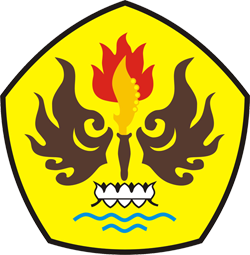 FAKULTAS ILMU SOSIAL DAN ILMU POLITIK UNIVERSITAS PASUNDAN BANDUNG2018